PSA, Inc.Wireless 9000 Desktop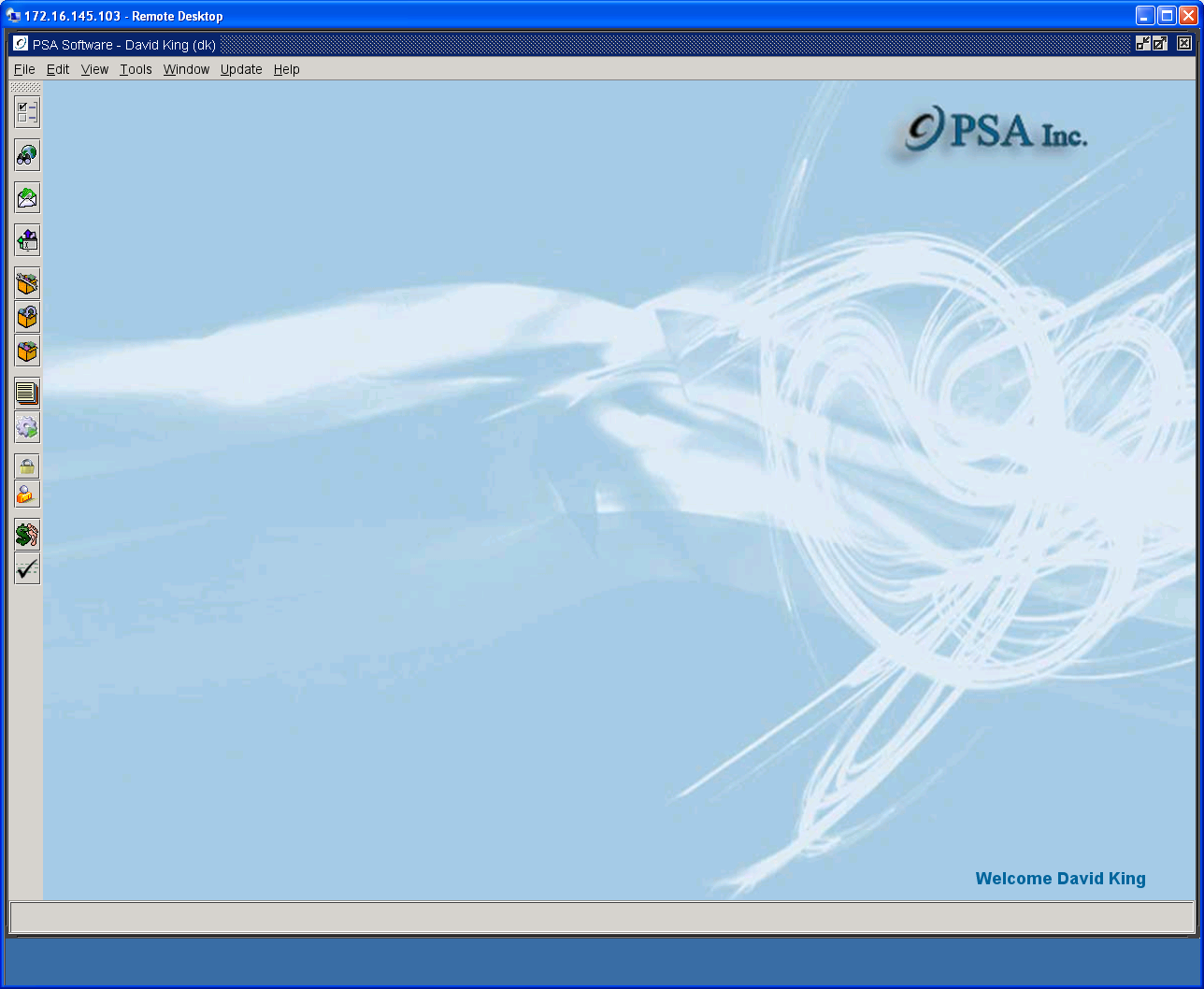 Security AdministrationTable of ContentsDesktop Security	4Creating Roles	5User Authority Setup	6Definitions for Authority List:	7Desktop SecuritySecurity: Defines the user’s level of access to components within the PSA Desktop application. 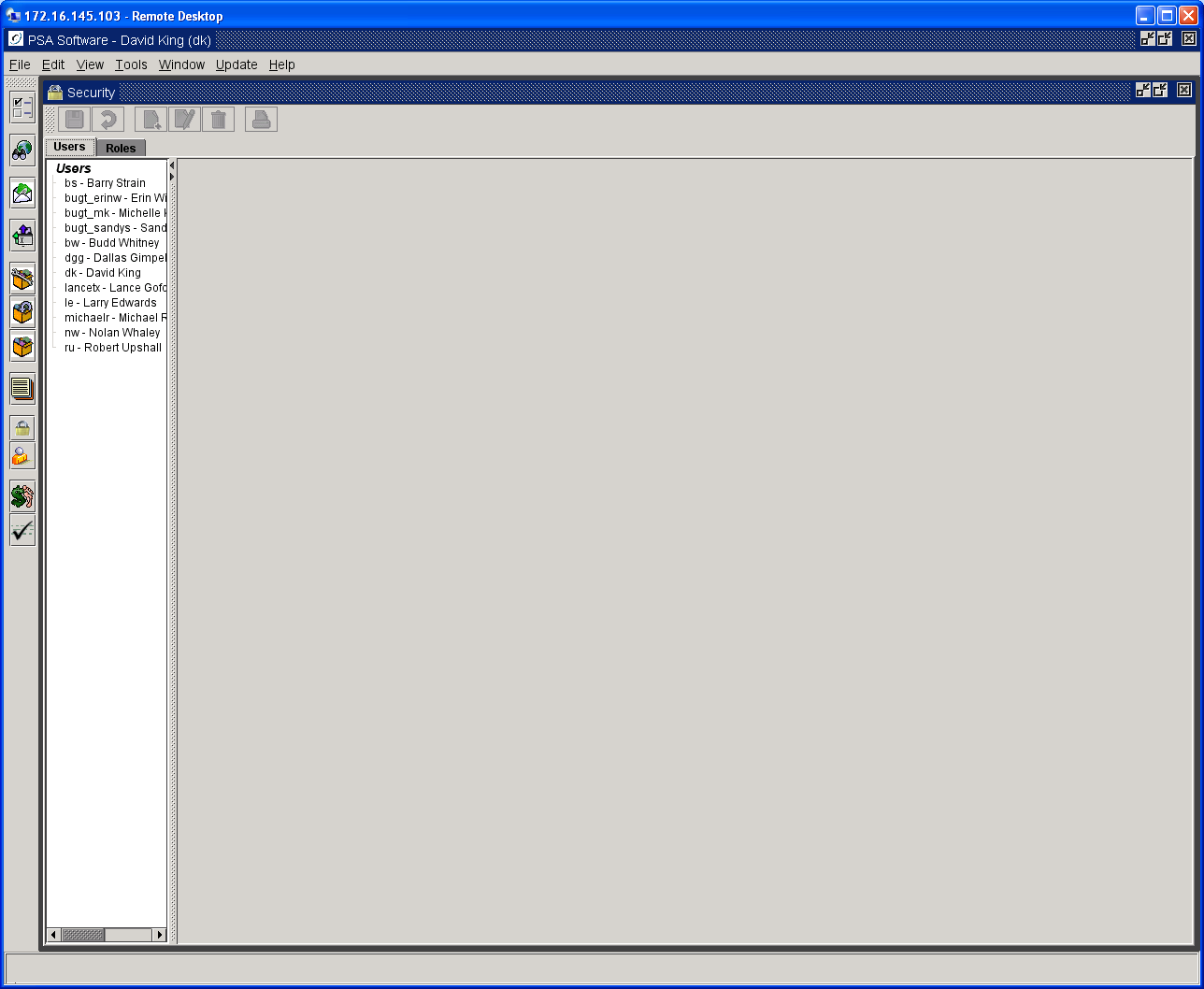 Users:  Defines the user’s ability to access various functions within the application. Users can have individual authorities added from the access group or can collectively be placed in a ‘role group’.	Roles:  Allows the administrator to customize access for groups, such as CSRs, where each individual within the group has the same rights.  This reduces the setup time for individuals with the same permissions.  An individual can be setup with a ‘role group’ and have additional individual rights added to complete his profile. 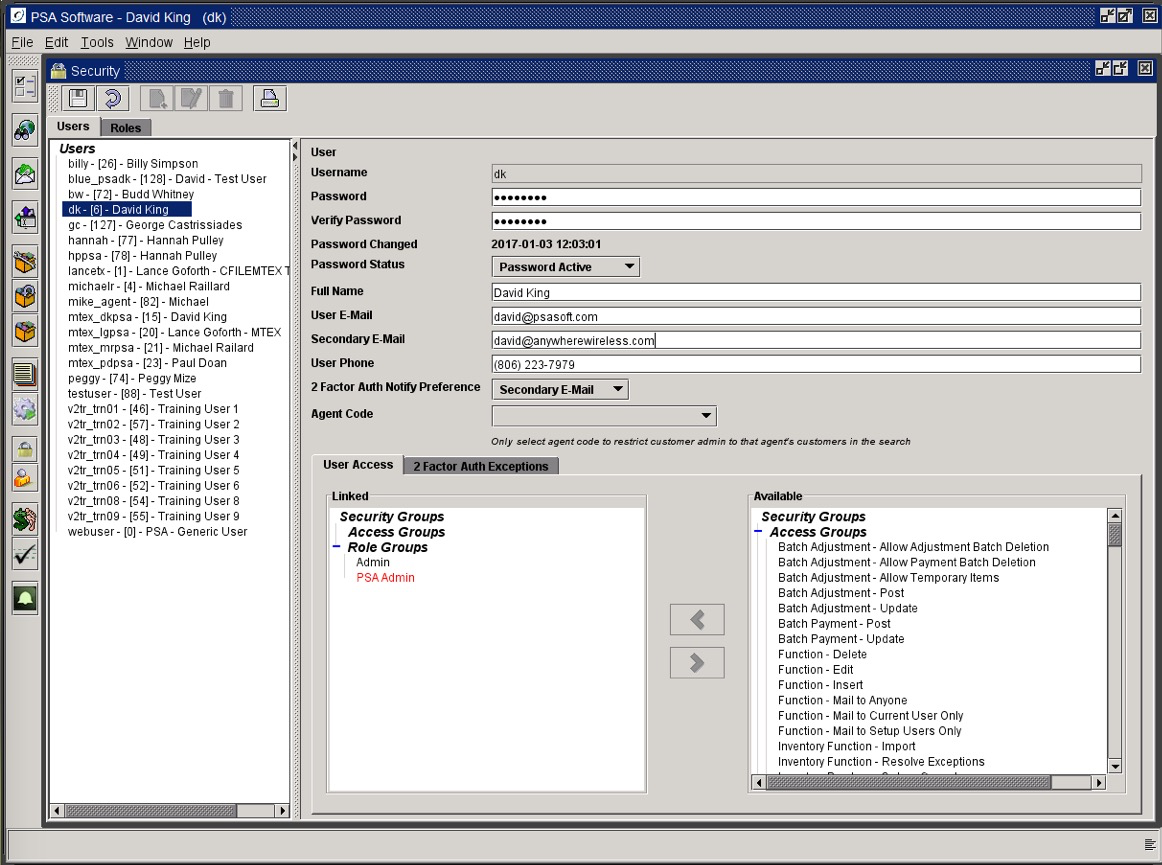 Roles are not required; but if they will be used, they should be defined prior to creating Users in the system.  New roles can be created as the need arises.Creating Roles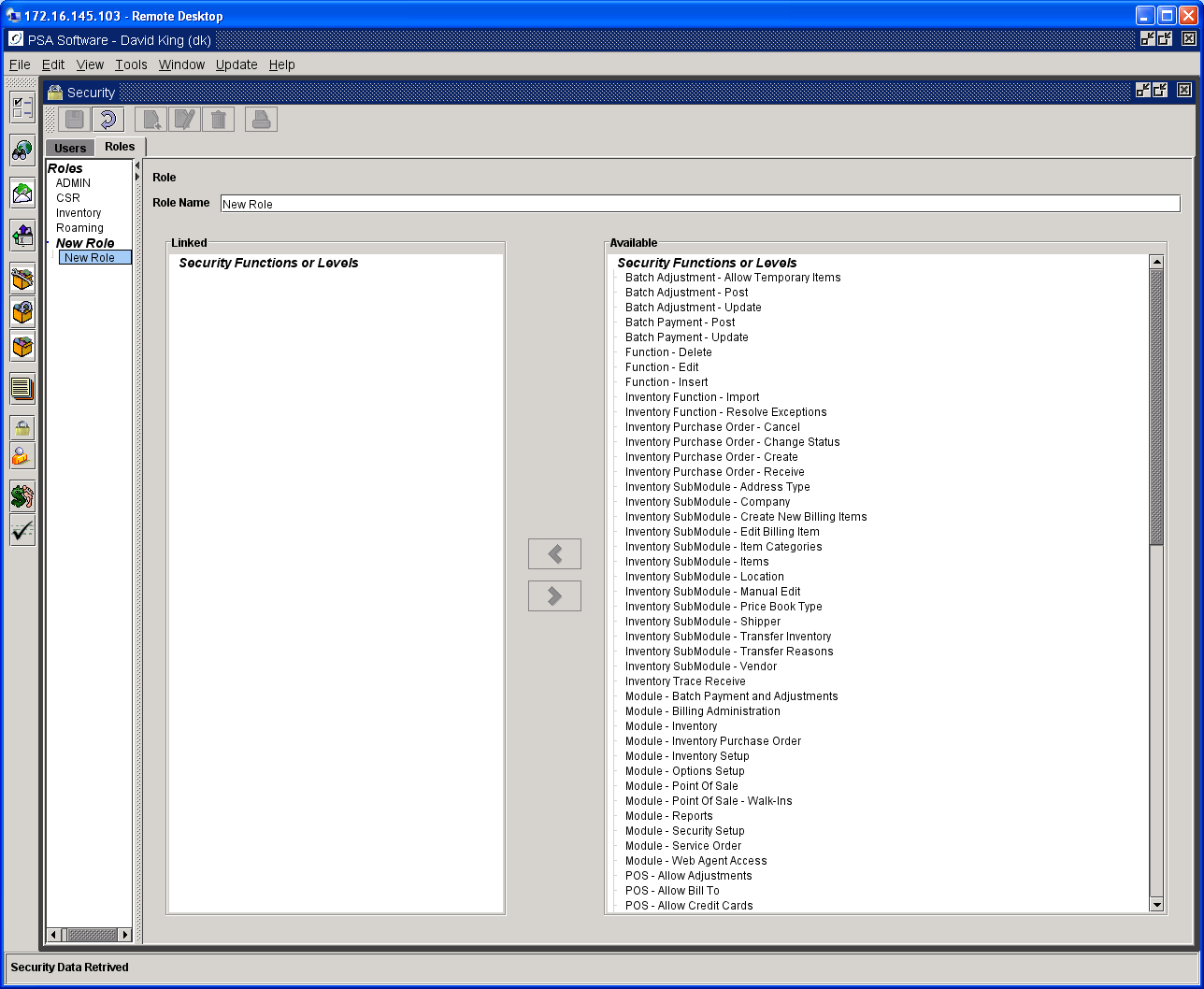 Once the roles are created, you may begin to define the authority for individuals.User Authority SetupSelect the Security Administration  icon on the left toolbar. To create a new user, press the New button in the Security Tool Bar.  To change authority of an individual, highlight the user name and press the Edit button in the tool bar.  To remove all authority of an individual, highlight the name and press the Delete button.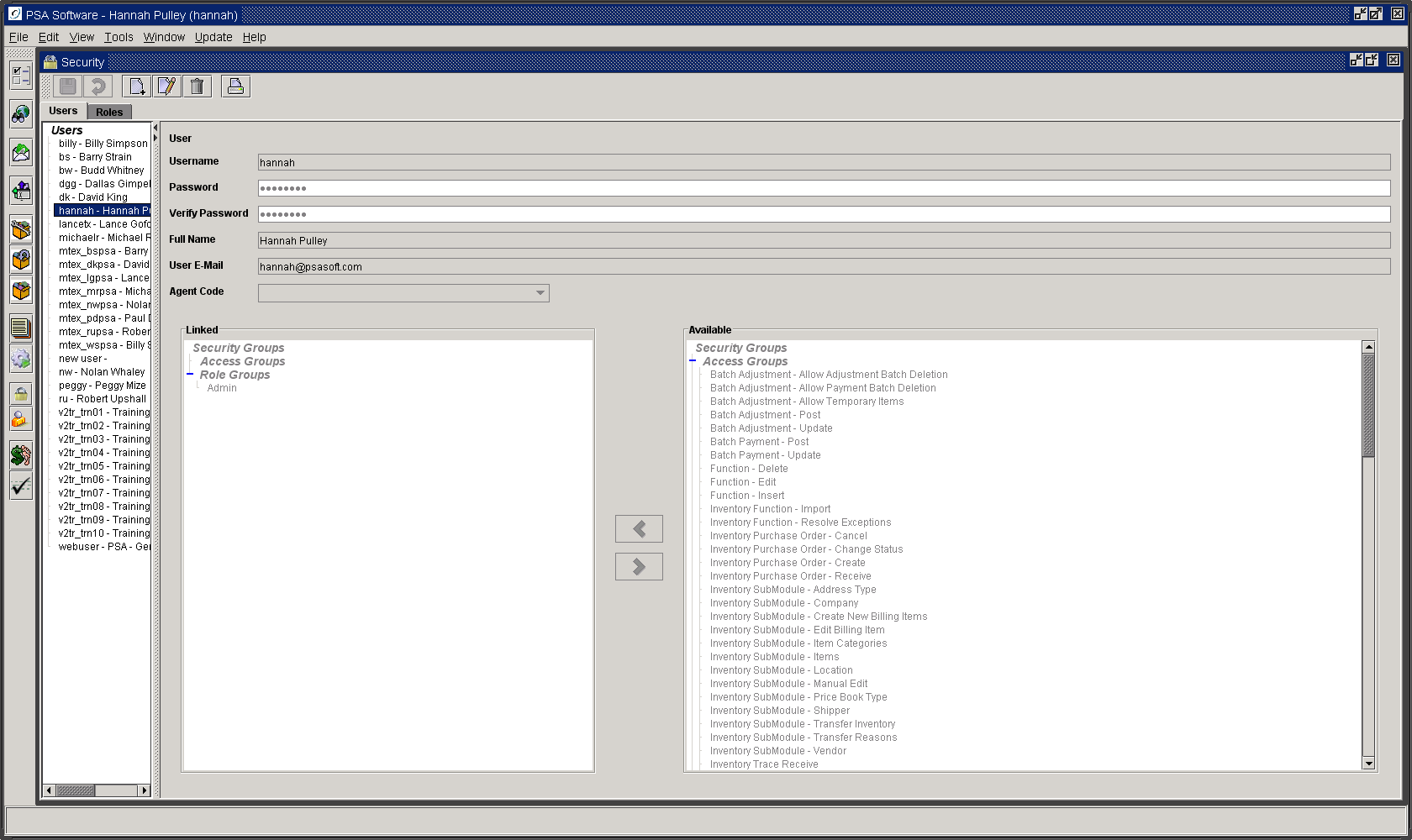 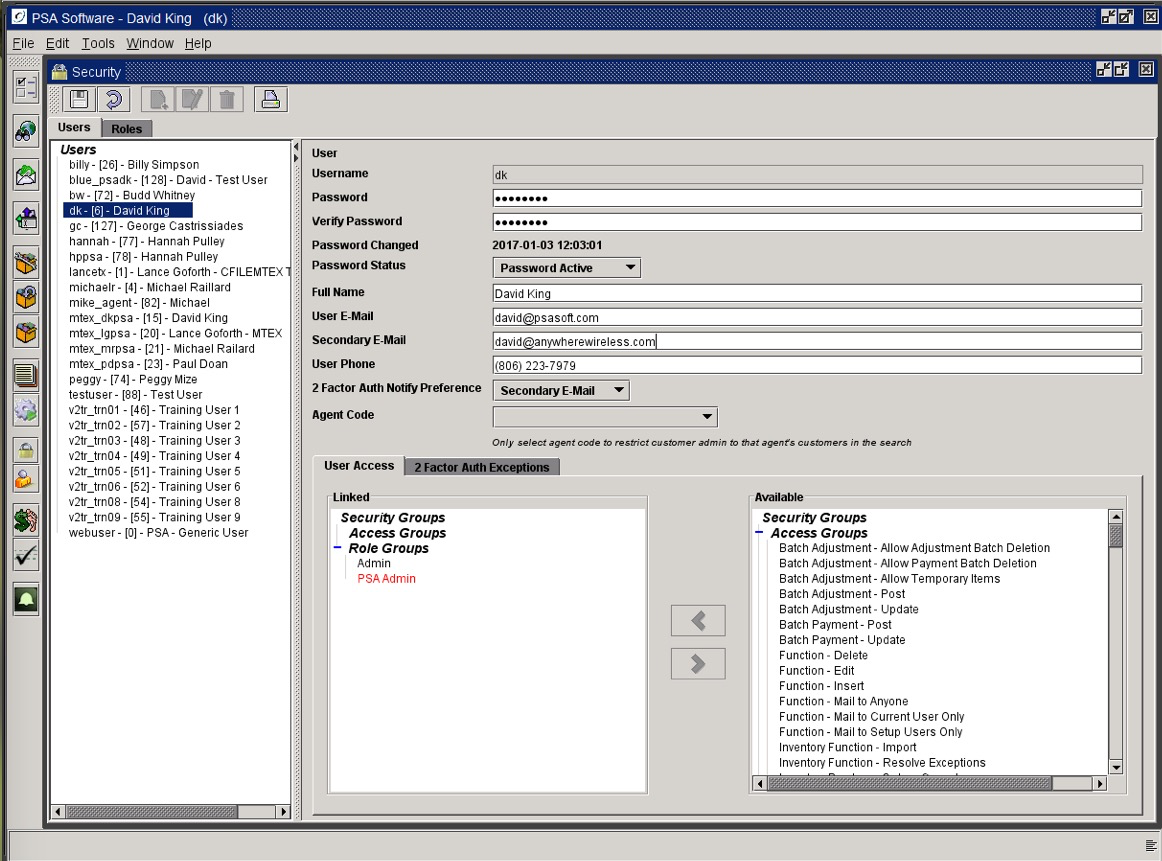 User Name:  This user name is for access to PSA Wireless 9000.  This username and password should be guarded carefully.  This username will be tracked throughout the application as you move about and access files.Characters allowed for User Name:abcdefghijklmnopqrstuvwxyzABCDEFGHIJKLMNOPQRSTUVWXYZ1234567890      These options can be enhanced to strengthen security, as needed using the property file for your company.Password:  Requires a minimum of 3 characters with a maximum of 25 characters.  Additional parameters for name and password:  Restricted names are admin, webadmin, support, or root.  No spaces allowed. Must contain at least 1 alpha character.Can have no more than 3 repeating characters.Characters for Password: abcdefghijklmnopqrstuvwxyzABCDEFGHIJKLMNOPQRSTUVWXYZ1234567890_-@#$These options can be enhanced to strengthen security, as needed using the property file for your company.Verify Password:  Re-enter the password.Password Changed:  Shows the last date the password was changed.  This will allow for future functionality to force password changes periodically.Password Status:Password Active: allows use of the password to sign onto the application.Password Expired: when future functionality is added this would be the status once the user had not changed their password in the allotted time.Password Disable: this disallows the use of the password to access the application; this can be manually set to prevent user access permanently or on a temporary basis.Full Name:  Enter the user’s full name.User E-Mail: Enter the user’s email address. When a report is too large to display in the PSA Desktop system, it will be emailed to this address. This can be used to receive the 2 Factor PIN number.Secondary E-Mail:  Secondary E-Mail is an alternate email address for delivery of the 2 Factor Pin code.User Phone:  User Phone will send the PIN code via SMS to this number if SMS is preference selected.  The phone must be 10 digits in the following formats:  8063588928, 806 358 8928 or 806-358-8928.  Slashes are invalid 806/358/8928.2 Factor Authorization Notify Preference:  When using 2 Factor Authentication for V3 this will be the method to deliver the authentication PIN code to the user using one of the fields shown in the dropdown.  Agent Code:  Selecting an agent code here will restrict access in Customer Care to only those customers who have this agent code in the ‘Agent Code 1’ field on the service screen.  If User Access Tab: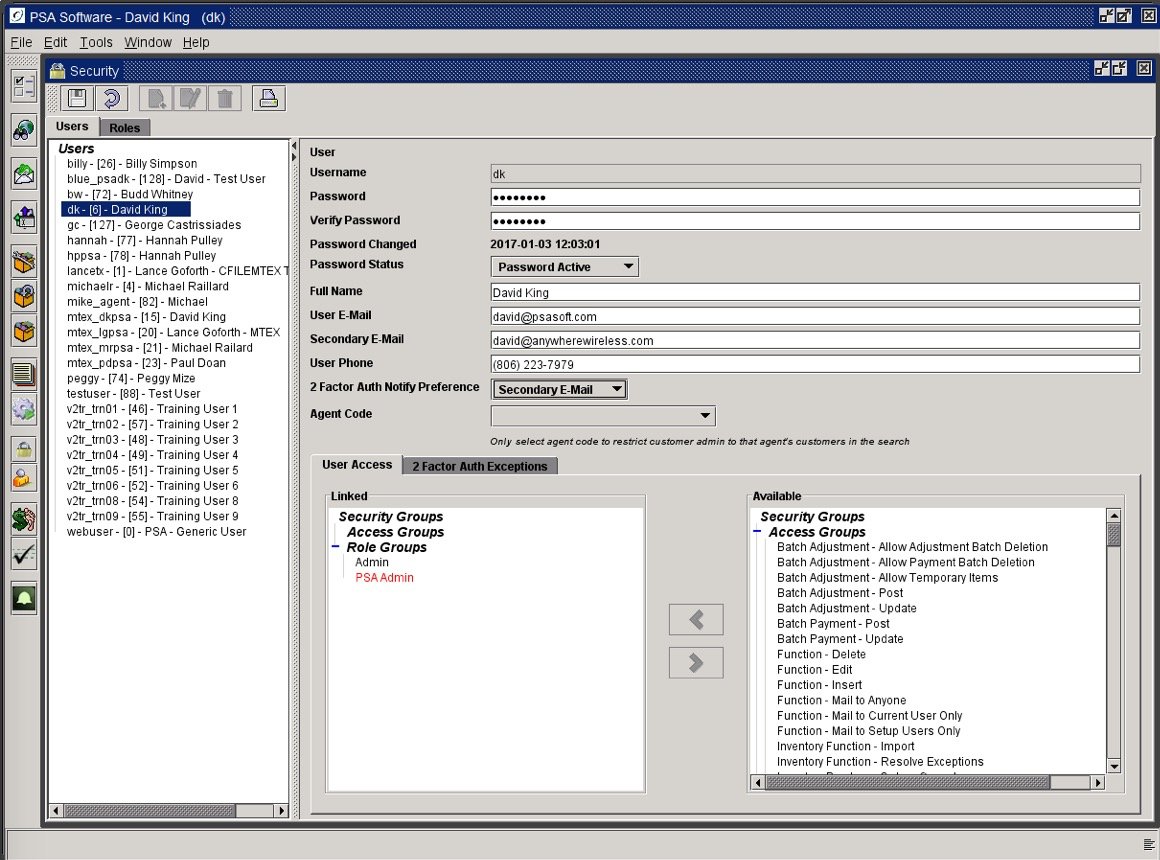 To authorize access to the different components within the application, highlight the item in the Available section and press the left arrow in the center of the screen. You may select individual authorities from the Access Groups or a role from Role Groups.  Normally you would select the Role authority and then add additional complimentary components if needed.  Adding two roles to a user many times causes conflict within the application so it is best to have 1 role and add individual authorities to cover the access for that individual user.  To remove authority, highlight the item in the Linked section and press the right arrow.  Once the selections have been made, press the Save button in the top tool bar.  Security items or authorities added ala carte (outside of a role) will override the setting for that specific authority within the role.  Example: if CSRs are not as a rule allowed to post his or her own adjustment batches and are not given Batch Adjustment – Post; someone with the CSR role will not be able to post the adjustment.  However if you have one CSR that will be allowed to post adjustment batches you do not have to change the CSR role.  You can add the Batch Adjustment – Post as an individual authority.  This is permanent until it is removed as an individual item.2 Factor Authentication Exceptions Tab: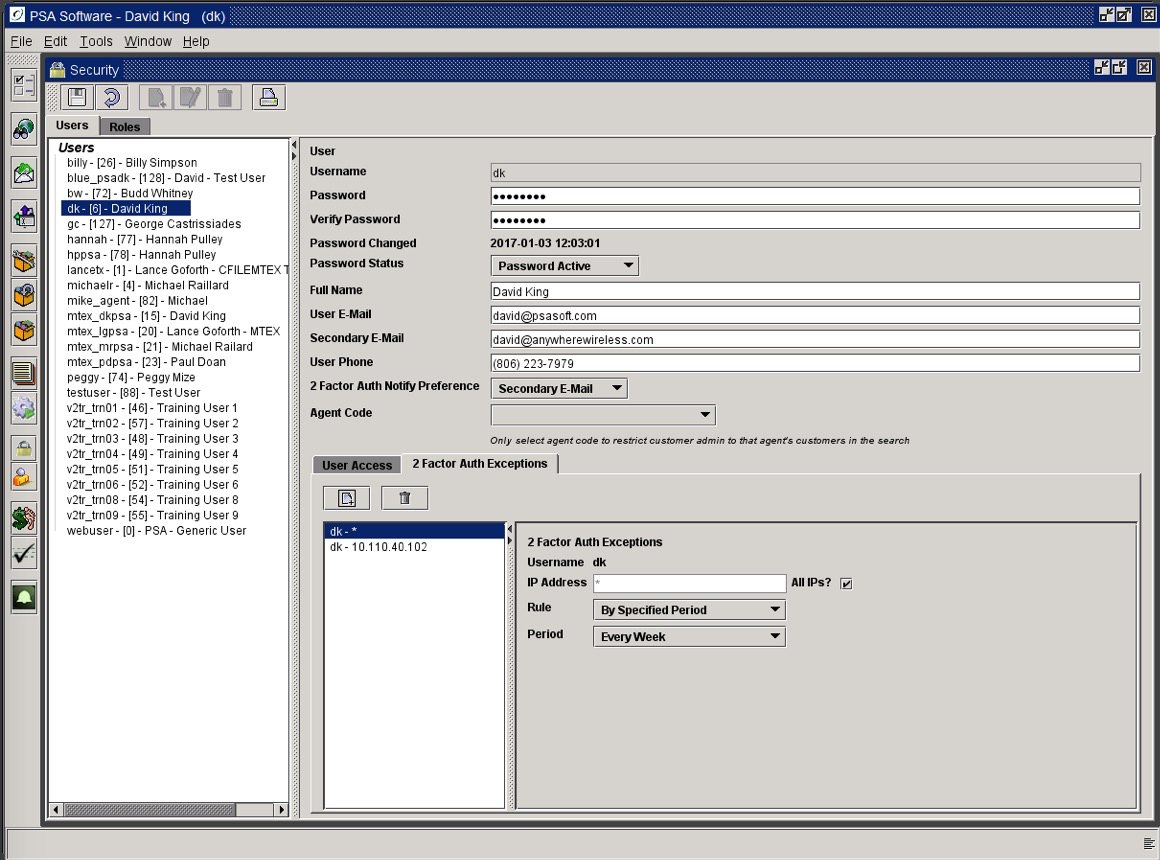 IP Address:  This can be used to limit access to the application to a specific “From” IP address.  If you want the user to be able to access from any IP address check the ALL IPs checkbox. Rule:  This determines when or if the PIN requires refreshing.By Specified Period:  this determines how often a new PIN code must be sent for outside access.Always Allow: this option should be restricted to someone accessing the V3 from the internal network with a set IP address.Never Allow:  this restricts the access to the user – same as Password Disabled for the V3 access.Period: used in conjunction with the Rule to determine time frame to refresh the PIN code.  There are several options to select from in the dropdown; a few are shown below.On Every Login: a PIN code is sent with every attempt to access the application.Every Day: a new PIN code is sent everyday on first attempt to access and is good for the entire day.Every Week:  a new PIN code is sent every week on first attempt to access and is good for the entire week. Definitions for Authority List:BatchAdjustmentAllows Adjustment Batch DeletionGives the user the ability to delete an entire un-posted adjustment batch from the list.BatchAdjustmentAllows Payment Batch Deletion Gives the user the ability to delete an entire un-posted payment batch from the list.BatchAdjustmentAllows Temporary Items  If this authority is included, then temporary items will be included in the dropdown on the Adjustment tab in POS.BatchAdjustmentPostAllows the user to post any batch of adjustments.BatchAdjustmentUpdateAllows the user to create a batch of adjustments.BatchPaymentPostAllows the user to post payment batches created by themselves and others.BatchPaymentUpdateAllows the user to enter batch payments.FunctionDeleteAllows the user to delete of any type of component or item within the system (trash can).FunctionEditAllows the use to make changes in editable fields.FunctionInsertAllows the user to create new items.FunctionMail to AnyoneAllows full editing on the ‘To’ field on emails within the application.  Only in test environment.FunctionMail to Current User OnlyWhen set the ‘To’ field on emails is defaulted to the email address setup up on the current user profile. If this authority is selected the user cannot change the email address on his user under User Maintenance.  It can only be changed in the Security Module. Only in test environment.FunctionMail to Setup Users OnlyAllows user to enter any email address and then validates the address.  The address must be on an existing user setup in the Security module. If this authority is selected the user cannot change the email address on his user under User Maintenance.  It can only be changed in the Security Module. Only in test environment.InventoryFunctionImportGives the user access to the import function to manually add inventory.InventoryFunctionResolve ExceptionsActivates the Resolve function for this user.InventoryPurchase OrderCancelAllows the user to cancel a Purchase Order.InventoryPurchase OrderChange StatusAllows status to be changed by user (Open, New, etc)InventoryPurchase OrderCreateActivates the Create button for this user.InventoryPurchase OrderReceiveActivates the Receive button for this user.InventorySub ModuleAddress TypeAllows the user to create /edit the address type.InventorySub ModuleCompanyAllows the user to create /edit companies.InventorySub ModuleCreate New Billing ItemsDisplays a button that links to Item creation without having to go to the Billing Administration module.InventorySub ModuleEdit Billing ItemsAllows the user to make changes to the Billing Link from the Billing Link setup in Inventory.InventorySub ModuleItem CategoriesAllows the user to create/edit item categories.InventorySub ModuleItemsAllows the user to create/edit items.InventorySub ModuleLocationAllows the user to create/edit locations.InventorySub ModuleManual EditAllows the user to change items directly in the file with no reporting.InventorySub ModulePrice Book Type Allows the user to create/edit price book types.InventorySub ModuleShipperAllows the user to create/edit shippers.InventorySub ModuleTransfer InventoryActivates the Transfer button for this user.InventorySub ModuleTransfer ReasonsAllows the user to create/edit transfer reasons.InventorySub ModuleVendor Allows the user to create/edit vendors.InventoryTrace ReceiveWill be used by PSA to create a log of activity on a specific user during an inventory receive function.InventoryInventory Transfer Auto ReceiveAllows the user to scan in an equipment item to be transferred without entering the from location to a single locatio.  The transfer can be incoming from several locations on the same transfer PO.InventoryInventory Transfer Bulk SerialAllows the user to receive an entire PO by accepting the serialized equipment without scanning the items on receive.ModuleBatch Payments and AdjustmentsAllows access to the batch functions for payment and adjustment.ModuleBilling AdministrationAllows access for setup and maintenance to your company’s main database.  ModuleInventoryAllows access to the Inventory module.ModuleInventory Purchase OrderAllows access to Purchase Orders.ModuleInventory Setup Allows access to inventory Setup.ModuleOptions SetupAllows access to inventory Options Setup.ModulePoint of SaleGrants access to point of sale.ModulePoint of SaleWalk InsAllows user to sell inventory to customers that do not have an account with your company.ModuleProcessesAllows access to client defined functions such as Non-pay suspension reconnect utility.ModuleReportsAllows access to the Reports module.ModuleSecurity SetupAllows access to Desktop Security Setup.ModuleService OrderAllows primary access to the Service Order functions.ModuleTicketsActivates the Ticket system for the user.ModuleWeb Agent AccessGrants access to the web payment function if agent is set on User Profile.POSAllow AdjustmentsAdjustment tab active in POS.POSAllow Bill ToAllows the individual to control the Bill To check box.POSAllow Credit AdjustmentsPermits user to add a negative amount for an adjustment.POSAllow Credit CardsAllows the user to accept credit cards.POSAllow Debit AdjustmentsPermits user to add a positive amount for an adjustment.POSAllow Debit CardsAllows Debit Cards: Not functionalPOSAllow Delete Insert Provisioned ItemDuring a New Customer or an Add a Phone service order, when the IMEI is entered on the service screen it will be added to the invoice.  There are cases where the IMEI entered on the service screen is not in inventory and should not be considered as an exception.  Example would be a customer provided handset.  This Allows the CSR to remove the line item from the invoice prior to completing the insert.POSAllow Edit of Bill To Account on DepositsControls user ability to change the Bill To Account flag in POS on 'Deposit' prefix items (as defined in Type of Service)POSAllow Override Return Cash to Exceed Max AmountOverride to Allows a return even if the return of equipment amount is larger than the max cash return amount set on the drawer.POSAllow Override of Adjustment AmountsGives the user the ability to change the amount field in adjustments.POSAllow Override of Insert Inventory Item Allows supervisory intervention to create an item not in inventory at the POS purchase level.POSAllow Override of Purchase AmountsGives the user the ability to change the amount field on purchases.POSAllow Override of Return AmountsAllows the user to change the amount of the refund on returns.POSAllow Override of Return MethodAllows the user to change the return method defaulted by the system.POSAllow Override of Non-cleared CheckThis Allows the user to make a return even if the check hold period has not expired.POSAllow PaymentsMakes the payments tab active, enabling the user to receive payments.POSAllow Post Adjustments ImmediatelyPosts the adjustments to customer account without further intervention, otherwise the adjustments move to batch that must be posted periodically.POSAllow Post Payments ImmediatelyPosts the payment to the customer account without further intervention, otherwise the adjustments move to a batch that must be posted periodically.POSAllow Purchases Makes the Purchases tab active in POS for this user.POSAllow ReturnsAllows the user to accept returns of POS items.POSBalance DrawerGrants the user authority to balance the cash drawer and reset totals.POSDebug POSUsed by PSA to track user actions to help determine cause of intermittent errors.POSDebug POS ReturnUsed by PSA to track user actions to help determine cause of intermittent errors.POSDeny Edit of Tax Exempt StatusPrevents changing of tax exempt default status.POSForce Drawer LoginUser must login with username and password each time a POS transaction is started.POSInstallments - Allow Decrease of DepositThe default value of the deposit for the equipment item cannot be changed without this authority to a smaller amount.  The Deposit amount can be increased without any authority.POSInstallments - Allow Increase of TermThis allows the length of term of the installments to be changed to a longer term than the default term.POSInstallments - Allow Retail Price OverrideAllows the user to change the defaulted value of the retail price of an installment item.ProcessesAllow Delete InvoiceAllows user to delete an invoice returning the account and inventory to the state before invoice was posted.  Leaves comment in Change History report and Comments to indicate deletion.ProcessesAllow Full Edit - Unassigned MDN/MINAllow user full access to all fields in Unassigned MDN/MINProcessesAllow Move of ApplecareTransfers the Proof of Coverage from one service to another service.ProcessesSub Group 0For future development to control remote reports.ProcessesSub Group 1For future development to control remote reports.ReportsAllows Agent ReportsThis is only relevant if the Agent field on the User Setup screen has an entry. If you want the agent to have access to the Reports tab in Customer Care, then they must have this authority. This is similar to View Customer Report but it restricts by agent code.ReportsAllows ArchiveAdds the Archive Report Retrieval option to the reports section.ReportsAllows Customer Level Remote ReportsAllows Customer Level Remote Reports: This Allows the user to run and see Remote Reports.ReportsAllows Remote ReportsThis gives the user access to the Remote Reports section under the Reports Module.Service OrderAccount EditAllows editing of information on Account Level customer information screens.Service OrderAccount InsertAllows New Customer creation.Service OrderAdd CommentAllows the user to create comments.Service OrderAgent Code 1 EditControls whether the user can change the existing Agent Code 1 field on Service Screen.Service OrderAgent Code 2 EditControls whether the user can change the existing Agent Code 2 field on Service Screen.Service OrderAgent Code 3 EditControls whether the user can change the existing Agent Code 3 field on Service Screen.Service OrderAllows Advance Pay Edit Due DateAllows the user to manually change the due date using the calendar icon on the Advance Pay Information tab on the Account screen.Service OrderAllows Advance Pay Extend Due Date PeriodAllows the user in Edit Provisioning on the Advance Pay Information tab to extend the due date using the extend arrow even though the account is currently active.  The user will not need this authority to use the extend/reconnect arrow if the account is disconnected less than 30 days.  Service OrderAllows Advance Pay ReconnectActivates the reconnect button on the service level screen to Allows reconnection of prepaid disconnected accounts with a disconnect date less than 30 days.  After thirty days you must use Add – A – Phone to activate the customer.Service OrderAllows Agent Full Customer ListIf the user is an agent and the profile has an Agent Code defined on the user ID, then that user ID will only have access to customers that have that Agent Code shown in Agent Code 1 on the service level screen.  If the agent should have access to the full customer list, then you must add this authority to the user ID.Service OrderAllows Customer Admin EditAllows Customer Admin Edit:  Not currently used.Service OrderAllows Edit Authorized UsersOn the account screen there are 3 fields called Authorized Users. This authority Allows the user to edit these fields.Service OrderAllow Edit Disconnect ReasonAllows the user to change the disconnect reason code on the service level screen.Service OrderAllow Edit on Calling Group Deactivate DateAllows the user to change to a deactivate date to other than today’s date.Service OrderAllow Edit on Calling Group Effective DateAllows the user to change to an effective date other than today’s date.Service OrderAllow Edit ProvisioningActivates the Edit Provisioning on the Insert New Customer or Phone pop up.Service OrderAllow Effective Date After Billing Cycle EndRemoving this authority will not Allows the user to date an order after the current cycle end date.Service OrderAllows Effective Date After Billing Cycle StartRemoving this authority will not Allows the user to date an order before the current cycle start date.Service OrderAllow Entry OverrideAllows the user to bypass the password protection on CPNI access.Service OrderAllow Entry with No PasswordThis turns off the password requirement to access CPNI.Service OrderAllow Entry with Reminder OnlyThis displays the CPNI information for visual confirmation when opening a customer’s file.   Service OrderAllow NonPay Suspend ReconnectThis activates the reconnect button on the service level screen to force reconnect from non-pay suspension (only if the account status is NonPay Suspend or Manual Suspend will the Reconnect icon be visible).Service OrderAllow Override Early Termination Fee AmountWhen a phone is disconnected, a box will pop-up displaying the contract expiration date. If the phone is still under contract then it also displays and populates the Early Termination field. This authority Allows the user to edit the Early Termination field.Service OrderAllow Selection of Remove Items on Manual SuspendAllows Selection of Remove Items on Manual Suspend: Allows the user to change the "Remove Items on Suspend' check box.Service OrderAllow Service DeactivationThis authority activates the radio button on the service screen that Allows the user to permanently disconnect a phone.  Service OrderAllow Service Insert Only on Account Create DateThis only Allows Add-A-Phone to be active on an account on the original account creation date.Service OrderAllow Service Manual Suspend/ReactivateThis controls the 2 radio buttons on the service screen. For the user to be able to manually suspend and then subsequently reactivate a phone they must have this authority.Service OrderBypass Credit CheckThis Allows the credit check section to be skipped when activating a new account.Service OrderClose Frames after New Customer OpensOnce a New Insert is completed, all report forms will be closed even if not printed.Service OrderCredit Application OnlyThe user can access the credit application for data entry only.Service OrderDeny Edit Tax ExemptPrevents user from changing the Tax Exempt Status on the Service ScreenService OrderDocuments Deny Account PDF'sPrevents access to Account Level PDFsService OrderDocuments Deny BillsPrevents access to Monthly StatementsService OrderDocuments Deny Account PDF'sPrevents access to Contract PDFService OrderDocuments Deny InvoicesPrevents access to All invoices on accountService OrderDocuments Deny Service PDF'sPrevents access to Service Level PDFsService OrderEdit Credit CommentAllows user to enter or change the comment field on the credit screen after initial entry.Service OrderEdit Deposit AmountAllows the user to change the deposit amount required on risk credit.Service OrderInsert New ACH Transit/BankAllows the user to enter bank information from Service Order.Service OrderItemsAllows Item DeletionGives the option of deleting an item on the Package/Plan/Feature instead of removing the item.  This should be used cautiously; deleting an item will NOT pro-rate the charges as a removal will. The item will just no longer exist on the account.  When an item is deleted, a record will be created on the Change History report showing the date, user, before and after fields.Service OrderItemsAllows Link Preservation on Plan ChangesThis opens a new frame when doing a rate plan change that displays two options (1) Preserve Service Link and (2) Break Service Link.Service OrderItemsOverride Link Package/Plan FilterAllows the user to turn off Show Only Link Compatible Packages and Plans when adding new packages or rate plans.Service OrderItemsOverride RateAllows the user to override plan/item/adjustment rates in the service order.Service OrderOverride Blocked Provisioning ItemsOn the Insert screen there is verification of existing inventory and/or locate existing serialized items on existing customers. If the option is set to prevent insert then this authority will Allows the user to override to continue the service order.Service OrderOverride Contract LengthAllows the user to change the default contract length on the Service Screen.Service OrderOverride Credit LevelAllows the user to continue into a new insert even if credit guidelines are not met to authorized new service.Service OrderRetrieve Credit ReportAuthorizes the user to request a full credit report from credit vendor.Service OrderService EditAllows the user to edit information on the Service Level customer information screens.Service OrderService Edit on Suspended and DisconnectedAllows limited editing on service screen even if service is suspended/ disconnected.  Allows Deposit Refund on disconnected accounts.Service OrderService InsertThis activates Add-A-Phone on New popup.Service OrderView All ACH Bank Account NumbersAllows the user to view complete numbers unless tokens are used in which case only token information is available.Service OrderView All ACH Route NumbersAllows the user to view of complete numbers unless tokens are used in which case only token information is availableService OrderView All Credit Card NumbersAllows the user to view complete number unless tokens are used in which case only token information is availableService OrderView All Social Security NumbersAllows the user to view complete numbers.Service OrderView Credit ScoreDisplays only the credit score, credit rating flag, and deposit required to the user.   Service OrderView Customer DocumentsThis Allows the user to access the Documents tab on a customer in the Customer Care module.Service OrderView Customer ReportsThis Allows the user to access the Reports tab on a customer in the Customer Care module.Service OrderView Full Credit ReportAllows the user to view the entire credit report information.Service OrderView Only Last 4 ACH Bank NumbersDisplays only the last four digits unless tokens are used in which case only token information is availableService OrderView Only Last 4 ACH Route NumbersDisplays only the last four digits unless tokens are used in which case only token information is availableService OrderView Only Last 4 Credit Card NumbersDisplays only the last four digit unless tokens are used in which case only token information is available.Service OrderView Only Last 4 Social Security NumbersDisplays only the last four digits.Service OrderSub Module AccountService OrderSub Module ItemsService OrderSub Module ServiceTickets Allows Override of Action Code: Allows user to change the Action code in Edit mode.Tickets Allows Override of Assigned User: Allows user to change the Assigned User in Edit mode.Tickets Allows Override of Clear Code: Allows user to change the Clear code in Edit mode.Tickets Allows Override of Due Date: Allows user to change the Due Date in Edit mode.Tickets Allows Override of Due Date: Allows user to change the Notify Date in Edit mode.Tickets Auto Display Assigned User Tickets – If the ticket system is implemented and this is added to a user, if that user has tickets assigned to them the Ticket frame will open and display open tickets.Web AgentSuper AgentAllows access to web payment portal even if user profile does not have an agent set.